Τ. Ε. Ι. ΣΤΕΡΕΑΣ ΕΛΛΑΔΑΣ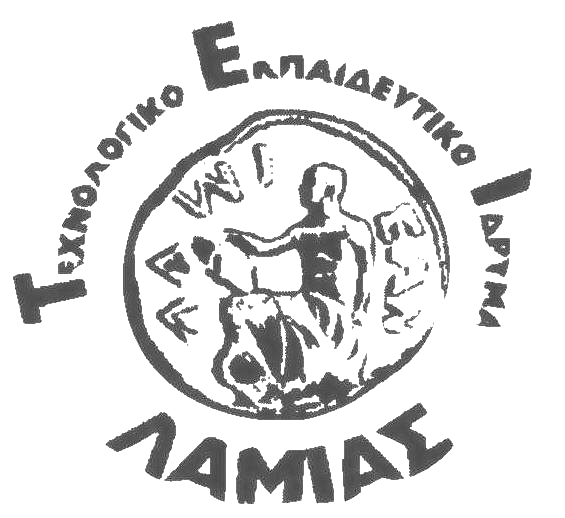 ΣΧΟΛΗ ΤΕΧΝΟΛΟΓΙΚΩΝ ΕΦΑΡΜΟΓΩΝΤμήμα Πληροφορικής και Τεχνολογίας Υπολογιστών[πατηστε και γραψτε τον ΤΙΤΛΟ της ΠΤΥΧΙΑΚΗΣ][πατήστε και γράψτε το όνομα σας]ΠΤΥΧΙΑΚΗ ΕΡΓΑΣΙΑΕπιβλέπων[Πατηστε και γραψτε το ΟΝΟΜΑ του ΕΠΙΒΛΕΠΩΝΤΑ][Πατηστε και γραψτε την Ιδιότητα του ΕΠΙΒΛΕΠΩΝΤΑ]Λαμία [πατήστε με το ποντίκι και γράψτε το ΕΤΟΣ]ΕΥΧΑΡΙΣΤΙΕΣΗ ολοκλήρωση αυτής της πτυχιακής υλοποιήθηκε με την υποστήριξη ενός αριθμού ανθρώπων στους οποίους θα ήθελα να εκφράσω τις θερμότερες ευχαριστίες μου. Πρώτα από όλους θα ήθελα……………………...[Πατήστε και γράψτε το ονομά σας][Πατήστε και γράψτε το ΜΗΝΑ και το ΕΤΟΣ]ΠΕΡΙΛΗΨΗ[Πατήστε και γράψτε το κείμενο σας]περιεχομεναΕΥΧΑΡΙΣΤΙΕΣ	iiΠΕΡΙΛΗΨΗ	iii[πατήστε & γράψτε τον τίτλο]	5[πατήστε & γράψτε τον τίτλο]	7[πατήστε & γράψτε τον τίτλο]	9ΣΥΜΠΕΡΑΣΜΑΤΑ ΚΑΙ ΜΕΛΛΟΝΤΙΚΗ ΕΡΓΑΣΙΑ	10ΒΙΒΛΙΟΓΡΑΦΙΑ	11ΠΑΡΑΡΤΗΜΑΤΑ	13ο κεφαλαιο[πατήστε & γράψτε τον τίτλο]Εισαγωγή[Πατήστε και γράψτε το κείμενο σας][Πατήστε και γράψτε την επικεφαλίδα][Πατήστε και γράψτε το κείμενο σας][Πατήστε και γράψτε την επικεφαλίδα][Πατήστε και γράψτε το κείμενο σας][Πατήστε και γράψτε την επικεφαλίδα][Πατήστε και γράψτε το κείμενο σας][Πατήστε και γράψτε την επικεφαλίδα][Πατήστε και γράψτε το κείμενο σας][Πατήστε και γράψτε την επικεφαλίδα][Πατήστε και γράψτε το κείμενο σας][Πατήστε και γράψτε την επικεφαλίδα][Πατήστε και γράψτε το κείμενο σας] [Πατήστε και γράψτε την Επικεφαλίδα][Πατήστε και γράψτε το κείμενο σας]Συμπεράσματα[Πατήστε και γράψτε το κείμενο σας]ο κεφαλαιο[πατήστε & γράψτε τον τίτλο] Εισαγωγή[Πατήστε και γράψτε το κείμενο σας][Πατήστε και γράψτε την επικεφαλίδα][Πατήστε και γράψτε το κείμενο σας][Πατήστε και γράψτε την επικεφαλίδα][Πατήστε και γράψτε το κείμενο σας] [Πατήστε και γράψτε την επικεφαλίδα][Πατήστε και γράψτε το κείμενο σας][Πατήστε και γράψτε την επικεφαλίδα][Πατήστε και γράψτε το κείμενο σας]Συμπεράσματα[Πατήστε και γράψτε το κείμενο σας]ο ΚΕΦΑΛΑΙΟ[πατήστε & γράψτε τον τίτλο]Εισαγωγή[Πατήστε και γράψτε το κείμενο σας] [Πατήστε και γράψτε την επικεφαλίδα][Πατήστε και γράψτε το κείμενο σας]Συμπεράσματα[Πατήστε και γράψτε το κείμενο σας]ο κεφαλαιοΣΥΜΠΕΡΑΣΜΑΤΑ ΚΑΙ ΜΕΛΛΟΝΤΙΚΗ ΕΡΓΑΣΙΑΕισαγωγή[Πατήστε και γράψτε το κείμενο σας] [Πατήστε και γράψτε την επικεφαλίδα][Πατήστε και γράψτε το κείμενο σας]ΒΙΒΛΙΟΓΡΑΦΙΑ……………………………………………………………………………………………………………………………………Μορφή βιβλιογραφικών αναφορώνΣυνέδριοNasser, N., & Hassanein, H.S. (2004). Bandwidth Reservation Policy for Multimedia Wireless Networks and its Analysis. IEEE Internernational Conference on Communications (pp. 3030-3034). Paris, France.ΠεριοδικόOliveria, C., Kim, J.B., & Suda, T. (1998). An adaptive bandwidth reservation scheme for high-speed multimedia wireless networks. IEEE J Select Areas Comm, 16(6), 858-874. ΒιβλίοLee, W.C.Y. (2006). Wireless and Cellular Telecommunications. New York: McGraw-Hill.Παράδειγμα αναφοράς πηγής στο κείμενο(Oliveria et al. 1998; Lee 2006)(1) Επίσης, θα πρέπει να υπάρχει και μία λίστα αναφορών στο τέλος κάθε κεφαλαίουΠΑΡΑΡΤΗΜΑΤΑ